‏‏12/01/2022Mixed linear model for all cue types togetherWhere the participant is defined as a random factor
Solutions for Fixed Effects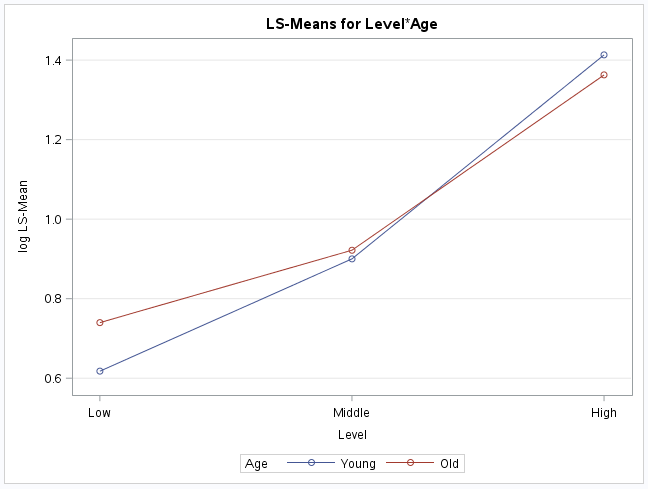 Response VariableLog (Average of the total #cues at each boundary)Class Level InformationClass Level InformationClass Level InformationClassLevelsValuesLevel3Low Middle HighAge2Young OldNumber of Observations 30Covariance Parameter EstimatesCovariance Parameter EstimatesCovariance Parameter EstimatesCovariance Parameter EstimatesCov ParmSubjectEstimateStandard
ErrorInterceptParticipant0.040930.02868Residual0.046170.01632Type III Tests of Fixed EffectsType III Tests of Fixed EffectsType III Tests of Fixed EffectsType III Tests of Fixed EffectsType III Tests of Fixed EffectsEffectNum DFDen DFF ValuePr > FAge1160.040.8379Level21628.31<.0001Level*Age2160.410.6726EffectEstimateStandard
ErrorDFt ValuePr > |t|Intercept1.36270.1320810.32<.0001AgeYoung vs.  Old0.05030.1867160.270.7909LevelLow vs. High-0.62280.135916-4.580.0003LevelMiddle vs. High-0.44080.135916-3.240.0051Level*AgeYoung vs.  OldLow vs. High-0.17250.192216-0.900.3827Level*AgeYoung vs.  OldMiddle vs. High-0.07210.192216-0.380.7123